DSWD DROMIC Report #3 on the Effects ofTail-End of a Cold Front Enhanced by STS “QUIEL”as of 09 November 2019, 6PMSITUATION OVERVIEWOn 05 November 2019, the Tropical Depression West Southwest of Iba, Zambales has entered the Philippine Area of Responsibility (PAR) and was named “Quiel”. It has intensified into a Tropical Storm on the same day while moving eastward. “Quiel” and the Tail-End of a Cold Front brought moderate with occasional heavy rains over Northern Luzon particularly in Ilocos Region, Batanes, Cagayan and Apayao. On 07 November 2019, “Quiel” has intensified into a Severe Tropical Storm (STS) while moving slowly eastward. It became a Typhoon on 08 November 2019 as it moved southwestward. It exited PAR today and the Tail-End of a Cold Front continues to affect Northern Luzon.Source: PAGASA Severe Weather BulletinStatus of Affected Families / Persons20,416 families or 84,635 persons were affected by the Effects of a Tail-End of a Cold Front enhanced by STS “Quiel” in 220 barangays in Regions I, II and CAR (see Table 1).Table 1. Affected Families / PersonsNote: Ongoing assessment and validation being conducted.Source: DSWD-FOs I, II and CARStatus of Displaced Families / Persons Inside Evacuation CentersThere are 937 families or 3,551 persons taking temporary shelter in 41 evacuation centers in Regions II and CAR (see Table 2).Table 2. Status of Displaced Families / Persons Inside Evacuation CentersNote: Ongoing assessment and validation being conducted.Source: DSWD-FOs II and CAROutside Evacuation Centers554 families or 2,171 persons are currently staying with their relatives and/or friends in Regions I, II and CAR (see Table 3).Table 3. Status of Displaced Families / Persons Outside Evacuation CentersNote: Ongoing assessment and validation being conducted.Source: DSWD-FOs I, II and CARDamaged HousesThere are 7 damaged houses; of which, 6 are totally damaged and 1 is partially damaged (see Table 4).Table 4. Status of Damaged Houses Note: Ongoing assessment and validation being conducted. Source: DSWD-FOs I, II and CARAssistance ProvidedA total of ₱2,409,474.42 worth of assistance was provided to the affected families; of which, ₱1,817,532.42 was provided by DSWD and ₱591,942.00 by LGUs (see Table 5).Table 5. Cost of Assistance Provided to Affected Families / PersonsNote: Ongoing assessment and validation being conducted.Source: DSWD-FOs I, II and CARSituational ReportsDSWD-DRMBDSWD-FO IDSWD-FO IIDSWD-FO CAR*****The Disaster Response Operations Monitoring and Information Center (DROMIC) of the DSWD-DRMB continues to closely coordinate with the concerned DSWD Field Offices for any significant disaster response updates.Prepared by:							Releasing Officer:			JAN ERWIN ANDREW I. ONTANILLAS			MARC LEO L. BUTAC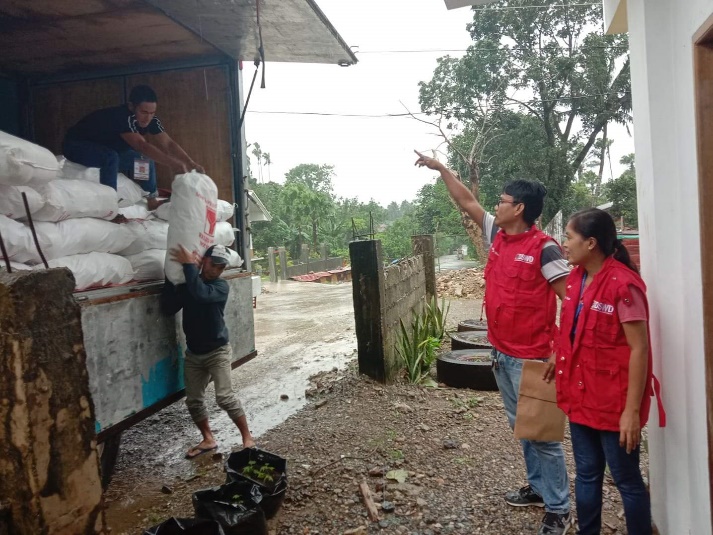 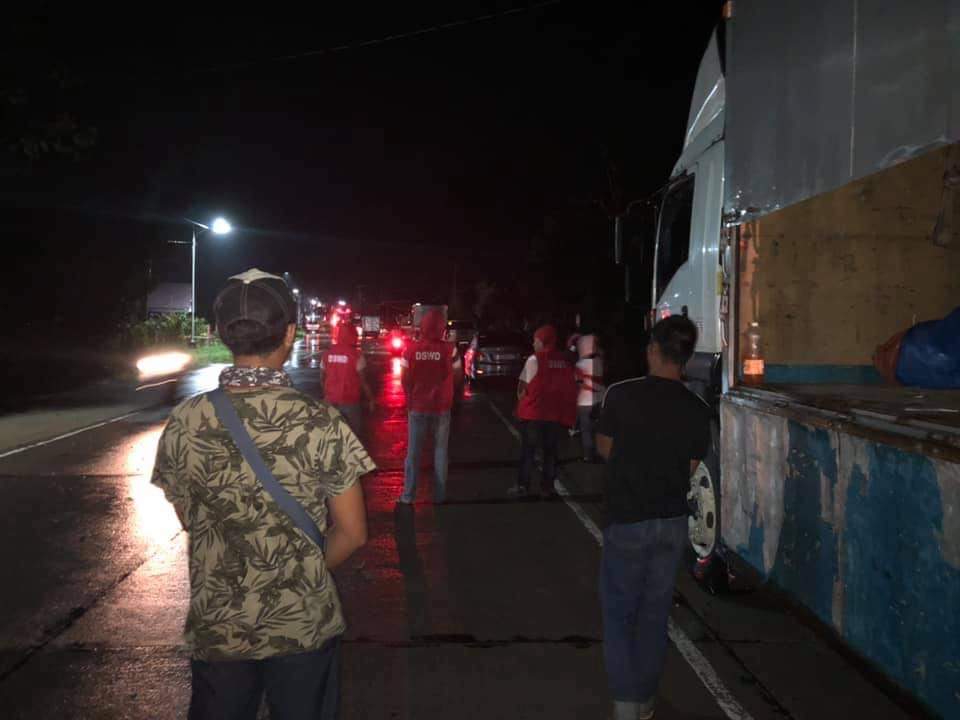 REGION / PROVINCE / MUNICIPALITY REGION / PROVINCE / MUNICIPALITY  NUMBER OF AFFECTED  NUMBER OF AFFECTED  NUMBER OF AFFECTED REGION / PROVINCE / MUNICIPALITY REGION / PROVINCE / MUNICIPALITY  Barangay  Families  Persons GRAND TOTALGRAND TOTAL 220 20,416 84,635 REGION IREGION I 4  227  908 Ilocos NorteIlocos Norte 4  227  908 Paoay4  227  908 REGION IIREGION II 180 19,567 81,524 CagayanCagayan 180 19,567 81,524 Abulug20 4,717 21,158 Allacapan18 3,120 12,501 Aparri14 3,661 14,617 Baggao1  10  35 Ballesteros3  40  119 Camalaniugan21  837 3,466 Claveria34 2,262 9,345 Gonzaga2  18  81 Lal-lo7  648 3,185 Lasam8  284 1,714 Pamplona17 1,092 3,856 Sanchez-Mira14 2,038 8,150 Santa Ana2  186  599 Santa Praxedes10  159  634 Santa Teresita9  495 2,064 CARCAR 36  622 2,203 ApayaoApayao 36  622 2,203 Conner2  16  66 Flora9  215  744 Kabugao (capital)2  49  175 Luna9  106  339 Pudtol7  60  237 Santa Marcela7  176  642 REGION / PROVINCE / MUNICIPALITY REGION / PROVINCE / MUNICIPALITY  NUMBER OF EVACUATION CENTERS (ECs)  NUMBER OF EVACUATION CENTERS (ECs)  INSIDE ECs  INSIDE ECs  INSIDE ECs  INSIDE ECs REGION / PROVINCE / MUNICIPALITY REGION / PROVINCE / MUNICIPALITY  NUMBER OF EVACUATION CENTERS (ECs)  NUMBER OF EVACUATION CENTERS (ECs)  Families  Families  Persons  Persons REGION / PROVINCE / MUNICIPALITY REGION / PROVINCE / MUNICIPALITY  CUM  NOW  CUM  NOW  CUM  NOW GRAND TOTALGRAND TOTAL 80  41 1,580  937 5,863 3,551 REGION IIREGION II 60  28 1,384  780 5,157 2,978 CagayanCagayan 60  28 1,384  780 5,157 2,978 Abulug 4  4  100  100  530  530 Allacapan 1  1  64  48  284  213 Aparri 11  11  438  438 1,572 1,572 Baggao 1  1  10  10  35  35 Ballesteros 4  4  79  79  245  245 Camalaniugan 3  3  29  29  240  240 Gonzaga 3  -  18  -  81  - Lal-lo 5  3  37  22  126  72 Lasam 2  -  69  -  231  - Pamplona 15  -  308  - 1,150  - Sanchez-Mira 9  -  175  -  580  - Santa Ana 1  1  54  54  71  71 Santa Teresita 1  -  3  -  12  - CARCAR 20  13  196  157  706  573 ApayaoApayao 20  13  196  157  706  573 Flora 1  1  9  9  25  25 Kabugao (capital) 2  2  44  44  155  155 Luna 7  -  39  -  133  - Pudtol 9  9  60  60  237  237 Santa Marcela 1  1  44  44  156  156 REGION / PROVINCE / MUNICIPALITY REGION / PROVINCE / MUNICIPALITY  OUTSIDE ECs  OUTSIDE ECs  OUTSIDE ECs  OUTSIDE ECs REGION / PROVINCE / MUNICIPALITY REGION / PROVINCE / MUNICIPALITY  Families  Families  Persons  Persons REGION / PROVINCE / MUNICIPALITY REGION / PROVINCE / MUNICIPALITY  CUM  NOW  CUM  NOW GRAND TOTALGRAND TOTAL 875  554 3,329 2,171 REGION IREGION I 3 -  12 - Ilocos NorteIlocos Norte 3 -  12 - Paoay 3  -  12  - REGION IIREGION II 451  133 1,841  695 CagayanCagayan 451  133 1,841  695 Abulug 2  2  10  10 Aparri 3  3  16  16 Ballesteros 5  5  19  19 Camalaniugan 55  55  321  321 Claveria 1  -  4  - Lal-lo 62  62  306  306 Pamplona 149  -  462  - Sanchez-Mira 15  6  69  23 Santa Praxedes 159  -  634  - CARCAR 421  421 1,476 1,476 ApayaoApayao 421  421 1,476 1,476 Conner 16  16  66  66 Flora 201  201  699  699 Kabugao (capital) 5  5  20  20 Luna 67  67  205  205 Santa Marcela 132  132  486  486 REGION / PROVINCE / MUNICIPALITY REGION / PROVINCE / MUNICIPALITY NO. OF DAMAGED HOUSES NO. OF DAMAGED HOUSES NO. OF DAMAGED HOUSES REGION / PROVINCE / MUNICIPALITY REGION / PROVINCE / MUNICIPALITY  Total  Totally  Partially GRAND TOTALGRAND TOTAL 7  6  1 REGION IREGION I 2  2 - Ilocos NorteIlocos Norte 2  2 - Paoay22-REGION IIREGION II 3  2  1 CagayanCagayan 3  2  1 Claveria1-1Santa Praxedes22-CARCAR 2  2 - ApayaoApayao 2  2 - Kabugao (capital)22-REGION / PROVINCE / MUNICIPALITY REGION / PROVINCE / MUNICIPALITY TOTAL COST OF ASSISTANCE TOTAL COST OF ASSISTANCE TOTAL COST OF ASSISTANCE TOTAL COST OF ASSISTANCE TOTAL COST OF ASSISTANCE REGION / PROVINCE / MUNICIPALITY REGION / PROVINCE / MUNICIPALITY DSWD LGUsNGOsOTHERSGRAND TOTALGRAND TOTALGRAND TOTAL1,817,532.42 591,942.00 - -  2,409,474.42 REGION IREGION I- 70,370.00 - - 70,370.00 Ilocos NorteIlocos Norte-70,370.00 --70,370.00 Paoay -  70,370.00  -  -  70,370.00 REGION IIREGION II1,595,869.92  - - -  1,595,869.92 CagayanCagayan1,595,869.92  - - -  1,595,869.92 Abulug 93,478.88 -  -  -  93,478.88 Allacapan 773,394.40 -  -  -  773,394.40 Lal-lo 180,000.00 -  -  -  180,000.00 Lasam 56,038.88 -  -  -  56,038.88 Pamplona 129,478.88 -  -  -  129,478.88 Sanchez-Mira 183,478.88 -  -  -  183,478.88 Santa Praxedes 180,000.00 -  -  -  180,000.00 CARCAR 221,662.50 521,572.00 - - 743,234.50 ApayaoApayao221,662.50 521,572.00 0.00 0.00 743,234.50 Conner -  58,000.00  -  -  58,000.00 Flora -  197,500.00  -  -  197,500.00 Kabugao (capital) -  25,000.00  -  -  25,000.00 Luna -  110,000.00  -  -  110,000.00 Pudtol -  81,072.00  -  -  81,072.00 Santa Marcela 221,662.50  50,000.00  -  -  271,662.50 DATESITUATIONS / ACTIONS UNDERTAKENNovember 09, 2019The Disaster Response Operations Monitoring and Information Center (DROMIC) of DSWD-DRMB is closely coordinating with the concerned DSWD Field Offices for significant disaster response updates.DATESITUATION / PREPAREDNESS ACTIONSNovember 08, 2019DSWD-FO I closely monitored the effects of the Severe Tropical Storm “QUIEL” and coordinated with the Social Welfare and Development (SWAD) Team Leaders, the Provincial/City/Municipal Disaster Risk Reduction and Management Councils (P/C/MDRRMCs) and Provincial/City/Municipal Social Welfare and Development Offices (P/C/MSWDOs) for any significant updates.DATESITUATION / PREPAREDNESS ACTIONSNovember 09, 2019DSWD-FO II provided 500 FFPs to the Municipality of Sta. Teresita while 734 FFPs, 50 sleeping kits, and other non-food items are being prepared for the Municipality of Camalaniugan.DSWD-FO II is continuously coordinating with MSWDOs and MDRRMOs of the affected municipalities relative to the flooding incident due to the tail-end of a cold front and Amihan which caused continuous rain.Two (2) teams composed of four (4) members each are deployed in the affected municipalities for monitoring and assessment of the status of affected families.SWADTs, CIMATS, DRMT are on 24 hours duty to monitor and validate the affected families and individuals due to flooding and possible flashfloods.November 08, 2019DSWD-FO II through the Disaster Response Management Division (DRMD) staff distributed family food packs (FFPs) and ready-to-eat food (RTEF) to the affected families in Abulug, Lasam, Sanchez Mira, Santa Praxedes, Allacapan, and Pamplona.DRMD staff assessed the situation and provided augmentation to the LGUs.DRMD ensured that the food and non-food items are available for augmentation to the affected municipalities.The Regional Resource Operation Section (RROS) under DRMD ensured that the relief goods are readily available at any given time.DATESITUATION / PREPAREDNESS ACTIONSNovember 09, 2019Rapid Emergency Telecommunications Team (RETT) including INMARSAT equipment are on standby.The DRMD is continuously monitoring the situation.DSWD-FO CAR continuously coordinates with the QRTs on duty and PDOs assigned at the PSWAD offices for updates.DSWD-FO CAR prepared and facilitated the hauling of family food packs in Apayao.DSWD-FO CAR is on BLUE alert status.November 08, 2019Quick Response Teams (QRTs) were advised to be on standby and on call.The Provincial Social Welfare and Development Teams (PSWADT), Municipal Action Teams and DRMD Project Development Officers (PDO) IIs were alerted, and members were on standby to respond to the possible effects of the weather disturbance.